                             Obecní úřad Lipová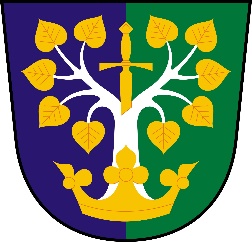 VOLBA PREZIDENTA ČESKÉ REPUBLIKY Dny konání volby: 13. a 14. ledna 2023 (1. kolo),případné druhé kolo ve dnech 27. a 28. ledna 2023.Dle zákona č. 275/2012 Sb., o volbě prezidenta republiky a o změně některých zákonů informuji o počtu a sídlech volebních okrsků v obci Lipová.Volební okrsek číslo:		1Sídlo volebního okrsku: 		obecní úřad Lipová, zasedací místnostV Lipové  28.11.2022								      Svárovský Miloslav							starosta obce